Тема урока:  «Занимательная математика».Цель урока: Научить учащихся разгадывать простые и сложные головоломки.Развивать творческие способности, память, внимание, логическое мышление.Воспитывать навыки мыслительной деятельности учащихся. Тип урока: урок творчества.Оборудование: таблицы, схемы головоломок, слайды.Методы: практический, наглядный, словесный, частично-поисковый.Ход урока.Организация класса. Объявление темы и цели урока.Психологический настрой. 3 облачка разные по цвету: светлые – хорошее настроение;темные – плохое настроение.Работа с интерактивной доской.Расшифровать слово: - Экология.Что такое экология?Экология – наука, изучающая взаимоотношения животных и растений с окружающейсредой.Какие слова ассоциируются со словом экология?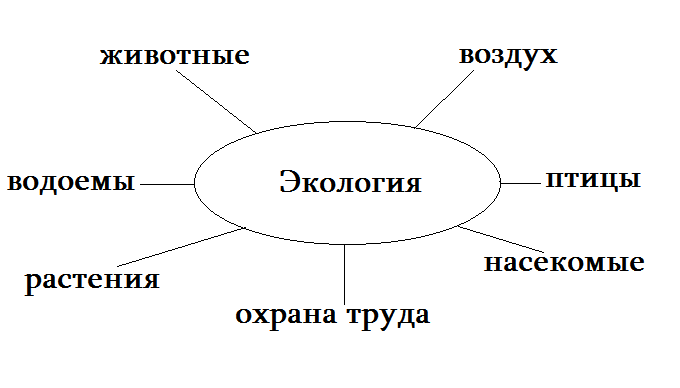 Вопросы: Почему нам жителям города Актобе, нужно говорить об экологии?(в городе фабрики, заводы, много транспорта).Очищение воздуха.Умный счет: (карточки)«Хорошо! Молодцы! Воздух!»Письмо: «Экологи сообщают, что в Актюбинское море попало нефтяное пятно. Они просят его очистить».Послушайте это послание:а) В море, площадью (S) – 365 м2 попало нефтяное пятно. Чтобы его ликвидировать нужно вычислить S чистой воды и Р – нефтяного пятна.S = 365 м2 Длина нефт. пятна – 25 м.Ширина – 5 м. S – чистой воды - ?            Р – нефтяного -? S = 25,5                       365 – 125 = 140 (см2)                 Р = (25 + 5) х 2S = 125 м2                   S – чистой воды                         Р = 60 мб) Головоломки. Работа с компьютером.Проверка.Молодцы! Справились с заданием очистили водоемы.Физминутка.Слайды: «Насекомые».Спал цветок и вдруг проснулся,Больше спать не захотел.Встрепенулся, оглянулся,Взвился вверх и улетелНам пора защитить насекомых.Головоломка № 2. Работа в парах за компьютерами.Слайды: «Цветы в природе» - интерактивная доска.Стихотворение:               Если я сорву цветок,                                            Если ты сорвешь цветок,                                            Если все, и я и ты,                                            Если мы сорвем цветы …                                            Опустеют все поляны …                                            И не будет красоты!Защитим наши растения.Головоломка № 3. Работа по вариантам за компьютерами.Нам пора помочь животным.Слайды: «Животный мир» - интерактивная доска.Животным вредят браконьеры. Чтобы защитить от них животных, создадим защитноеполе.Головоломка № 4. Работа в группах (Карточки).Итог урока: Как вы думаете, нужно ли охранять природу? Что для вас на уроке было трудно?Рефлексия.Учитель: Есть просто храм, храм науки.А еще природы храм. Входи сюда.Будь сердцем чуток, не оскверняй ее святынь.Домашнее задание: составить, (подобрать) – 3 головоломки и записать в тетрадьСпасибо Всем за урок!Берегите природу!17.04.2013 годаУчитель:                                     /Таранюк С.Ю./Устный счетУстный счет«Расшифровка»«Расшифровка»«Расшифровка»Отгадать 8 чиселОтгадать 8 чиселОтгадать 8 чисел5541907143165Х:+ХХ―ХХ8920104779:Х:―::―+1081038843015X+::+XX:10012741033510+X+X:X:X2510284121010620425600287961118010120ИЯГОЭОКЛ